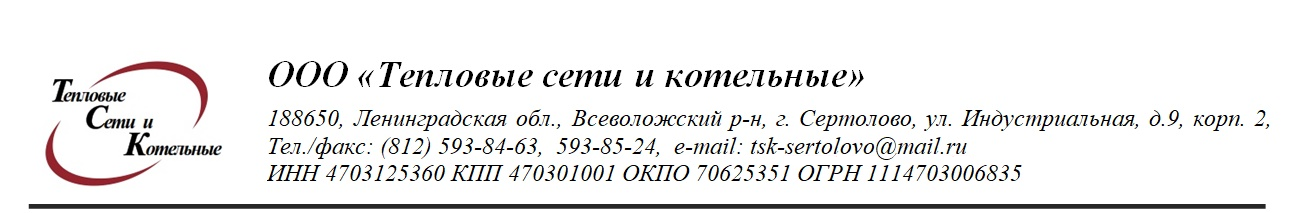 Диспетчерская служба ООО « ТСК»       Комитет ЖКХ МО Сертолово тел. 676-03-88                        Тел. (812)593-85-24                                  Администрация МО г. Сертолово тел. 593-29-02                                                                         ООО «Комфорт» тел. 593-61-59                                                             Аварийная  служба г.Сертолово тел. 593-72-77                                                                         ООО «Уют-Севис»                                                                         ООО «СТЭК»Телефонограмма  № 57  от  21. 03.2022 года        ООО « ТСК » уведомляет, о том, что в связи с утечкой на магистральном трубопроводе диаметром 250 мм между ТК58 и  ТК58а будет произведено отключение ЦО и ГВС по ул. Заречная д.10,12, а также мкр. Сертолово-2 по ул.Березовая , ул.Юбилейная, войсковой части и ул. Мира1,2. С 11-00 часов   21.03.2022 года до окончания ремонтных работ.      .Подписал:  главный инженер ООО « ТСК»  - Михеев Дмитрий ВалерьевичПередала: Диспетчер                Ксенофонтова Т.Н.Должность, ФИОДолжность, ФИО принявшего телефонограмму:Время принятия:Комитет ЖКХ МО Сертолово 676-03-88Администрация МО Сертолово 593-29-02ООО « Комфорт»593-61-59Аварийная служба 593-72-77